TITLE OF SUBMISSION (12Point Times New Roman)First Author Name*, Second Author Name** & Third Author Name****First Author Name, Designation, Department, College / Organization / University, City, State, Country, E-Mail: emailid1@TheSIJ.com**Second Author Name, Designation, Department, College / Organization / University, City, State, Country, E-Mail: emailid2@TheSIJ.com***Third Author Name, Designation, Department, College / Organization / University, City, State, Country,E-Mail:  emailid3@TheSIJ.comABSTRACTAbstract—Your abstract here. 150 to 300 words. Should be informative and completely self-explanatory, briefly present the topic, state the objectives & scope of the work, point out major findings, summarize the results and give the principal conclusion. Citations are not allowed. Try to avoid starting with the words “This  paper…” Avoid special symbols and formulas in title and abstract. Use the word “Abstract as the title, in 10 point Times New Roman, font size 10.Keywords—Keyword 1, Keyword 2, Keyword 3, Keyword . (2-3 keywords in alphabetical order. These keywords will be used as a search term in the on-line version of the article)INTRODUCTIONClear presentation is very much essential for publication. Avoid using bold & italics in sentences. The manuscript structure and organisation should be clear. In order to show comprehensible differentiation between the main section, sub section and its sub headings, follow the instructions in section IV.The number of the pages of the article must not exceed 8, including abstract and reference list. The whole work must be written in Times New Roman, font size 10. Subheading must be in bold, and the first letter of each word should be in capital letters.MANUSCRIPT LAYOTSelect, Page Layout >> Margins >> Custom Margins.Table 1Margin Setup (Table Numbers should begiven consecutively)Paper Size: LetterColumn: Single-ColumnFont Style: Times New RomanLine Spacing: 1.15Normal Text Font Size & Alignment: 10 (Justify)MANUSCRIPT STRUCTUE1.1. Manuscript Structure for Research PaperThe structure of your manuscript is expected to follow in this manner for research paper.Manuscript Title (Title should briefly describe the content included in the manuscript)Author Names (without titles or degrees except Dr.)Author DetailsAbstractKeywordsAbbreviations (Include only important abbreviations)IntroductionLiterature & TheoryRelated Works or DiscussionMethodsResultsConclusion and Future WorkAppendices (if applicable / any)Acknowledgements (if applicable / any)References (Recent 15 to 20 references are expected)Avoid special symbols and formulas in title and abstract. Individually number figures, tables and equations continuously.Make sure that the manuscript is plagiarism free and provided proper citation wherever others concept /figure / table / chart is used. As per journal standards, plagiarism level should not exceed the limit of 30%.SECTION HEADING, FIGURES AND TABLESYour paper text here. Your paper text here. Your paper text here. Your paper text here. Your paper text here. Your paper text here. Your paper text here. Your paper text here. Your paper text here. Your paper text here. Your paper text here. Your paper text here. Your paper text here.Your paper text here. Your paper text here. Your paper text here. Your paper text here. Your paper text here. Your paper text here. Your paper text here. Your paper text here. Your paper text here. Your paper text here. Your paper text here. Your paper text here. Your paper text here.1.2. Sub-Section 1 under Section 4Your paper text here. Your paper text here. Your paper text here. Your paper text here. Your paper text here. Your paper text here. Your paper text here. Your paper text here. Your paper text here. Your paper text here. Your paper text here. Your paper text here. Your paper text here. Your paper text here.1.2.1.	Sub-Subsection 1 under Section 4.1Your paper text here. Your paper text here. Your paper text here. Your paper text here. Your paper text here. Your paper text here. Your paper text here. Your paper text here. Your paper text here. Your paper text here. Your paper text here. Your paper text here. Your paper text here.Your paper text here. Your paper text here. Your paper text here. Your paper text here. Your paper text here. Your paper text here. Your paper text here. Your paper text here. Your paper text here. Your paper text here. Your paper text here. Your paper text here. Your paper text here. Your paper text here. Your paper text here. Your paper text here. Your paper text here.A.   Heading under Sub-Subsection 4.1.1Your paper text here. Your paper text here. Your paper text here. Your paper text here. Your paper text here. Your paper text here. Your paper text here.Figure 1Caption (Figure Numbers should be given consecutively)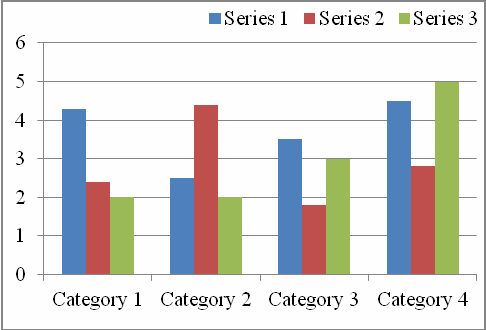 Your paper text here. Your paper text here. Your paper text here. Your paper text here. Your paper text here. Your paper text here. Your paper text here. Your paper text here. Your paper text here. Your paper text here. Your paper text here. Your paper text here. Your paper text here. Your paper text here. Your paper text here. Your papertext here.Table 2Title (Table Numbers should be given consecutively)II.   SYMBOLS AND EQUATIONSSpecial care should be taken if the manuscript includes symbols and equations. Mathematical symbols and equations should be produced using the Equation Editor. Provide superscripts and subscripts at necessary places. For Microsoft word 2007, Insert >> Equation and for Microsoft word 2003, Insert >> Object >> Microsoft Equation3.0. Following are few examples,                                                                           (1) (2)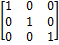 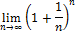 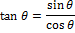 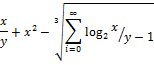 (3)(4)Your paper text here. Your paper text here. Your paper text here. Your paper text here. Your paper text here. Your paper text here. Your paper text here. Your paper text here. Your paper text here. Your paper text here. Your paper text here. Your paper text here. Your paper text here. Your paper text here.III. SECTION & ITS FONT DETAILSCITATION AND REFERENCE FORMATReferences should be arranged in ascending order based on the year of publication (not limited but expected from 1990 to present) and numbered continuously inside square braces [1]. All references should clearly include the author name with initials at the beginning, year of publication, manuscript title, journal / conference title, volume number, issue number and page numbers. Also, manuscript title, journal name, proceedings / conference title should be initial caps (capitalize the first letter of each word).For Journal Articles:First Author, Second Author & Third Author (Year), “Manuscript Title”, Journal Name, Vol. 1, No. 1,Pp. 10–15.For Proceedings Paper:First Author (Year), “Manuscript Title”, Proceedings / Conference Name, Vol. 1, No. 1, Pp. 10–15.For Book:First Author & Second Author (Year), “Book Title”, Chapter No. (If any), Editors: First Editor Name & Second Editor Name, Publisher Name, Edition, Press, Place, Pp. 10-15.For Thesis / Dissertation:First Author (Year), “Thesis / Dissertation Title”, University Name, Place.For Internet Sources:Author Name (Year), “Website/Web page/Article Title”, URL: Copy and Paste the link.For Same Author and Year:Author Name (Year A), “Manuscript Title”, Proceedings / Conference Name, Vol. 1, No. 1, Pp. 10–15..TopBottomLeftRight2.54 cm (1″)2.54 cm2.54 cm2.54 cmRow TitleRow TitleRow TitleColumn TitleValueValueValueColumn TitleValueValueValueColumn TitleValueValueValueColumn TitleValueValueValueSectionFont SizeBold/Italics/AlignmentManuscript Title12Bold & CenterAuthor(s)10Bold & CenterAffiliations10Normal & CenterHeading 1I.	Section 1II.	Section 2, ...10Bold & CenterHeading 21.1.	Sub-section 11.2.	Sub-section 2, ...10Bold, Italics & JustifyHeading 31.1.1.	Sub-subsection 11.1.2.	Sub-subsection 2, ...10Italics & JustifyHeading 4A.	Sub-heading 1B.   Sub-heading 2, ...10Italics & JustifyAll Text10Normal & Justify (Indentation: First line=0.25")Figure Caption (Below the Figure) & Table Title (Above the table)10Normal & CenterEquations10Center (Equation Editor)References10Bold & Center